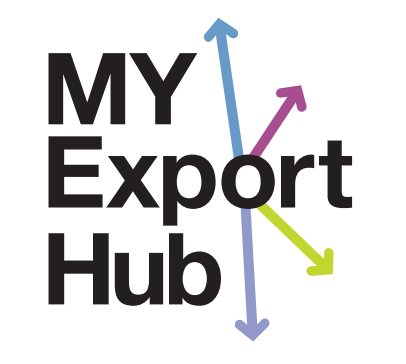 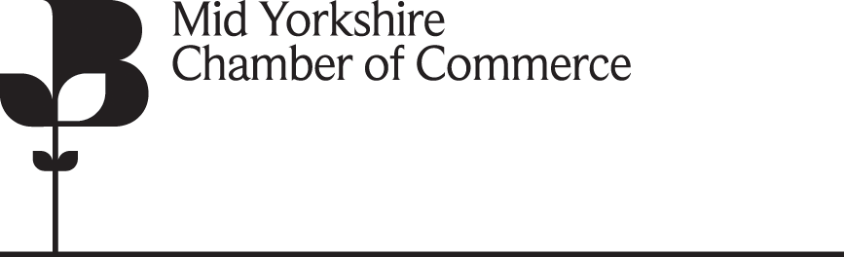 TRAINING BOOKING FORMCompany Name ………………………………………………………………………………………………………………Address ………………………………………………………………………………………………………………………..……………………………………………………………………………………………………………………………………Telephone.……………………………………………………………………………………………………………………..If booking more than one course, please detail all courses that you would like to attend. To complete the BCC Foundation Award in International Trade, choose 6 courses. Please see our website for upcoming training dates.
Prices are per person and exclude VATAccredited training course, full day face to face - £320 members / £380 non-membersAccredited training course, half day face to face - £190 members / £250 non-members*Accredited Web based training, full day - £250 members / £330 non-membersAccredited Web based training, half day - £170 members / £230 non-membersADVANCE PAYMENT IS REQUIREDPlease indicate below how you would like to pay – Please ensure VAT is added to course prices.NOTESAdvance payment is required - a VAT invoice will be issued. (Pro-forma invoices provided on request)All one-day courses include a light lunch and refreshments, except webinar based training (Please specify any dietary requirements).In the event of cancellation, 10 working days’ notice is required.  Regrettably refunds cannot be given after this time.A discount is available for 3 or more delegates.Courses require a minimum of four delegates.Please e-mail your booking form to export@mycci.co.ukOr, post to, The Mid Yorkshire Chamber of Commerce / MY Export Hub 1st Floor, Unit 3, Pennine Business Park, Longbow Close, Bradley Road, Huddersfield, HD2 1GQDelegate NameEmail addressCourse Name DateNumber of places required* Please note, that most of our half day courses are Web based until further notice.We also offer private, bespoke training courses tailored to your individual needs at your own facility – for prices and date availability please send your enquiry to export@mycci.co.ukI would like to attend and my cheque for £………….. Is enclosed. I would like to attend and I have paid  £……………… by BACS:Account name:  Mid Yorkshire Chamber of Commerce & Industry LtdSort code:  08-90-72    Account no: 68315737I would like to attend and would like to pay £……………. by debit/credit card:Please call the office on 01484 483660